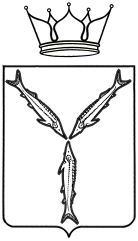 ОБЛАСТНОЕ ГОСУДАРСТВЕННОЕ УЧРЕЖДЕНИЕ НОВОУЗЕНСКАЯ РАЙОННАЯ СТАНЦИЯ ПО БОРЬБЕ С БОЛЕЗНЯМИ ЖИВОТНЫХ ПРИКАЗот 07 декабря 2022 года № 309г. НовоузенскОб утверждении Положенияоб уведомлении руководителя учрежденияо фактах обращения в целях склонения должностного лица ОГУ«Новоузенская районная СББЖ» к совершению коррупционных правонарушенийВ соответствии с частью 5 статьи 9 Федерального закона от 25 декабря 2008 года № 273-ФЗ «О противодействии коррупции», и совершенствовании антикорупционной политики ОГУ «Новоузенская районная СББЖ», ПРИКАЗЫВАЮ:1. Утвердить прилагаемое Положения об уведомлении руководителя учреждения о фактах обращения в целях склонения должностного лица ОГУ «Новоузенская районная СББЖ» к совершению коррупционных правонарушений и организации проверки таких сообщений.2. Утвердить форму уведомления о фактах обращения в целях склонения сотрудника ОГУ «Новоузенская районная СББЖ» к совершению коррупционного правонарушения.3. Контроль за исполнением приказа оставляю за собой.        Начальник                                                                             Р.М. АбулхаировПриложение № 1 к приказу№ 309 от 07.12.2022 г.Положение об уведомлении руководителя учрежденияо фактах обращения в целях склонения должностного лица ОГУ«Новоузенская районная СББЖ» к совершению коррупционных правонарушенийI. Общие положение               1. Настоящее Положение об уведомлении руководителя учреждения о фактах обращения в целях склонения должностного лица ОГУ «Калининская рай. СББЖ» (далее - учреждение) к совершению корруп11ионных правонарушений (далее - Положение) разработано в соответствии с частью 5 статьи 9 Федерального закона от 25 декабря 2008 года № 273-ФЗ «О противодействии коррупции».               2. Настоящее	Положение	устанавливает:2.1. Порядок уведомления руководителя учреждения о фактах обращения в целях склонения должностного лица учреждения к совершению коррупционных правонарушений;2.2. Перечень сведений,содержащихся в уведомлении руководителя учреждения о фактах обращения в целях склонения должностного лица учреждения к совершению коррупционных правонарушений;2.3 Порядок организации проверки сведений, содержащихся в уведомлении руководителя учреждения о фактах обращения в целях склонения до 1жностного лица учреждения к совершению	коррупционных	правонарушений;2.4. Порядок регистрации уведомлений руководителя учреждения о фактах обращения в целях склонения  должностного лица учреждения к совершению коррупционных правонарушений.3. Должностные лица учреждения (далее – должностные лица) обязаны уведомлять руководителя учреждения обо всех случаях обращения  к  ним каких-либо лиц в целях склонения к совершению коррупционных правонарушений, а также при получении ими информации о коррупционных предложениях другим должностным лицом.4.Уведомление о фактах обращения в целях склонения к совершению коррупционных правонарушений, за исключением случаев, когда по данным фактам проведена или проводится проверка, является должностной (служебной) обязанностью должностного лица.5.Невыполнение должностным лицом должностной (служебной) обязанности по уведомлению руководителя учреждения о фактах обращения в целях склонения к совершению коррупционных правонарушений является правонарушением, влекущим привлечение к ответственности, в том числе к дисциплинарной ответственности, вплоть до увольнения.6. Должностное лицо, уведомивший руководителя учреждения, органы прокуратуры или другие государственные органы о фактах обращения в целях склонения его к совершению коррупционного правонарушения, о фактах совершения другими должностными лицами коррупционных правонарушений, непредставления сведений либо представления заведомо недостоверных или неполных сведений о доходах, об имуществе и обязательствах имущественного характера, находится под защитой государства в соответствии с законодательством Российской Федерации, Саратовской области.II. Порядок уведомления руководителя учреждения о фактах обращения в целях склонения должностных лиц к совершению коррупционных правонарушений7. При обращении к должностному лицу каких-либо лиц в целях склонения его к совершению коррупционного правонарушения должностное лицо письменно уведомляет руководителя учреждения.8. Уведомление руководителя учреждения обо всех случаях обращения к должностному лицу  каких-либо  лиц  в  целях  склонения  его  к  совершению  коррупционных правонарушений (далее - Уведомление) оформляется в произвольной форме либо может быть оформлено по форме, указанной в приложении № 1 к настоящему Положению.9. Должностное лицо передаст Уведомление руководителю учреждения незамедлительно, когда должностному лицу стало известно о фактах склонения его к совершению коррупционного правонарушения или совершения другими должностными лицамикоррупционных правонарушений, непредставления сведений либо представления заведомо недостоверных или неполных сведений о доходах, об имуществе и обязательствах имущественного характера (далее - иные факты коррупционной направленности).10. При нахождении должностного лица не при исполнении служебных обязанностей и вне пред лов места работы о факте склонения его к совершению коррупционного правонарушения и иных фактах коррупционной направленности, должностное лицо обязано уведомить руководителя учреждения по любым доступным средствам связи, а по прибытию к месту работы оформить Уведомление в письменной форме.11. К Уведомлению прилагаются все имеющиеся материалы, подтверждающие обстоятельства обращения в целях склонения должностного лица к совершению коррупционных правонарушений, а также иных фактах коррупционной направленности.12. При уведомлении органов прокуратуры и других государственных органов о фактах склонения должностного лица к совершению коррупционного правонарушения или иных фактов коррупционной направленности должностное лицо обязано письменно сообщить, в том числе, с указанием содержания уведомления, представителю нанимателя.III. Перечень сведений, содержащихся в уведомлении руководителя учреждения о фактах обращения в целях склонения должностных лиц к совершению коррупционных правонарушений13. В Уведомлении на имя руководителя учреждения должностное лицо указывает следующие сведения:- свою фамилию, имя, отчество, должность с указанием структурного подразделения;- все известные сведения о физическом (юридическом) лице, склоняющем к совершению коррупционного правонарушения (фамилия, имя, отчество, должность, наименование юридического лица и т.д.);- сущность предполагаемого коррупционного правонарушения (злоупотребление служебным положением, дача взятки, злоупотребление полномочиями, иное использование физическим лицом своего должностного положения вопреки законным интересам общества и государства в целях получения выгоды в виде денег, ценностей, иного имущества или услуг имущественного характера, иных имущественных прав для себя или третьих лиц либо незаконное предоставление такой выгоды указанному лицу другими физическими лицами);- способ склонения	к коррупционному правонарушению (угроза, обещание, обман, насилие и т.д.);- время, дата склонения  к коррупционному правонарушению;- место склонения к коррупционному правонарушению;- обстоятельства склонения к правонарушению (телефонный разговор, личная встреча, почтовое отправление и т., t.)- дата написания Уведомления;- личная подпись должностного лица, написавшего Уведомление;- контактный телефон:- иные сведения.IV. Порядок организации проверки сведений, содержащихся в уведомлении руководителю учреждения о фактах обращения в целях склонения должностного лица к совершению коррупционных правонарушений.14. О	поступившем	Уведомлении в	день	регистрации руководитель учреждения представляется доклад руководству управления ветеринарии правительства Саратовской области.15. По поручению руководителя учреждения организуется проверка сведений о фактах обращения к должностному лицу в целях склонения к совершению коррупционного правонарушения (далее проверка). Проверка проводится в соответствии с требованиямизаконодательства Российской Федерации.16. При проведении проверки основными задачами являются:- обеспечение соблюдения конституционных прав и свобод человека и гражданина, конфиденциальность содержащейся в материалах информации;- установление в действиях (бездействии), которые предлагается совершить должностному лицу, признаков коррупционного правонарушения;- уточнение фактических обстоятельств склонения и круга лиц, принимающих участие в склонении должностного лица к совершению коррупционного правонарушения;- своевременного	принятия	мер	профилактического	характера,	направленных на предупреждение коррупционного правонарушения.17. Результаты проверки докладываются руководителю учреждения.V. Порядок регистрации уведомлений руководителю учреждения о фактах обращения в целях склонения должностных лиц к совершению коррупционных правонарушений18. Специалист по персоналу осуществляет прием, регистрацию и учет поступивших Уведомлений.19. Регистрация Уведомлений производится в журнале регистрации (приложение № 2).Листы журнала регистраций Уведомлений должны быть пронумерованы, прошнурованы и скреплены печатью.20. Поступившее Уведомление регистрируется в журнале регистрации Уведомлений в день его поступления.